My Info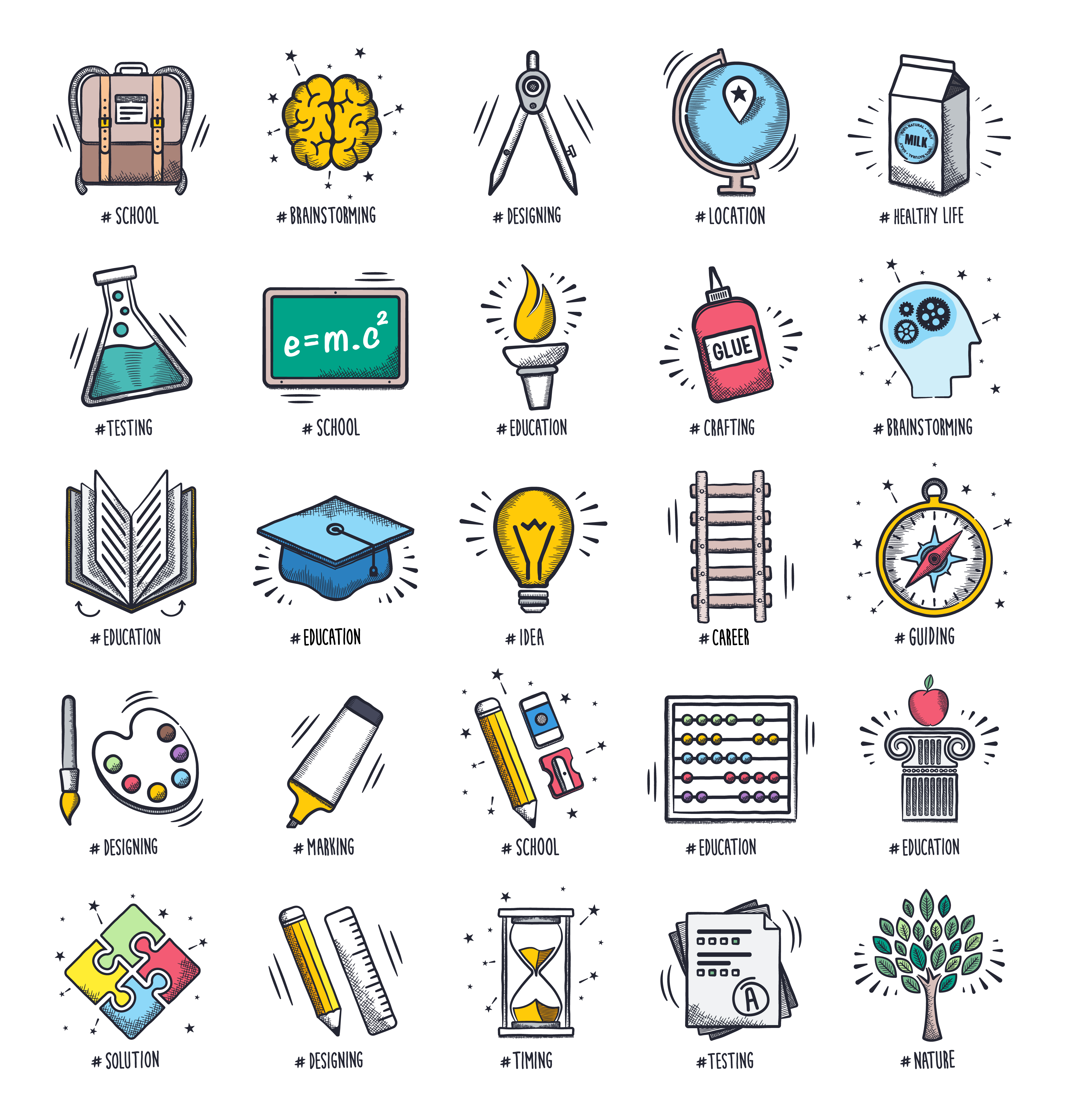 My Name:					Preferred Nickname:My Birthday:					My Age: My Phone Number:				My email address:My FamilyI live with:			(circle one)_____________________ and (he/ she) is my ______________________._____________________ and (he/ she) is my ______________________._____________________ and (he/ she) is my ______________________._____________________ and (he/ she) is my ______________________._____________________ and (he/ she) is my ______________________._____________________ and (he/ she) is my ______________________.My Military ConnectionsMy ________________ is a ____________________ in the ___________________.                 Family Member                              Type of Service Member                                                ServiceI just moved here from  _________________________. My family has lived in ___________ different places including...The best part of being part of a military family is…The hardest part of being part of a military family is…My ContactsIf I do something awesome, you should tell my ____________________, whose name is ___________________ by (circle one) calling/texting/emailing ______________________.If I need help or there is an emergency you should tell my ________________, whose name is _______________ by (circle one) calling/texting/emailing ___________________.Things To Keep in MindI might need extra help with…I’m allergic to….Extra-Curricular ActivitiesIn the past, I have been involved with…At this school, I’m hoping to get involved with… My FavoritesList one or a few of your favorites for each of the categories below. Movies:TV Shows:Songs:	Music Artists:Books:Snacks/Candy:Sports/teams:School Subject:Complete the SentencesOn the weekends I like to…Someone I admire is ____________________________ because…If I could go anywhere for a day, I would go…	I learn the most when a teacher…I don’t like it when teachers…The easiest part of school is…The hardest part of school is…After high school, I will probably…My dream career is…Three words to describe me are…I think school is important because…